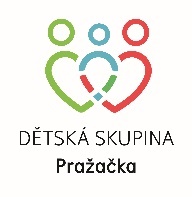 CZ.03.1.51/0.0/0.0/22_142/0017407POSUDEK O ZDRAVOTNÍ ZPŮSOBILOSTI DÍTĚTE K PŘIJETÍ 
DO DĚTSKÉ SKUPINYPOSUZOVANÉ DÍTĚ  Jméno, popřípadě jména, a příjmení:       Datum narození:         	  Účel vydání posudku: PŘIJETÍ DÍTĚTE DO DSPPOSUDKOVÝ ZÁVĚR:  Posuzované dítě (vyberte):   je zdravotně způsobilé k nástupu do DS  není zdravotně způsobilé k nástupu do DS  je zdravotně způsobilé s tímto omezením:  Posuzované dítě trvale užívá léky:    Posuzované dítě má tyto alergie:    Jiné:  Posuzované dítě se (vyberte):  podrobilo všem stanoveným pravidelným očkováním  podrobilo stanoveným pravidelným očkováním s výjimkou ………………………………  ………………………………………………………, protože je proti nákaze imunní  podrobilo stanoveným pravidelným očkováním s výjimkou ………………………………  .……………………………………………………, protože má trvalou kontraindikaci, kvůli které  se nemohlo tomuto pravidelnému očkování podrobit   nepodrobilo stanoveným pravidelným očkováním  Posudek vystaven dne:   Razítko a podpis lékaře:  Posudek převzala oprávněná osoba (jméno, příjmení, vztah k dítěti):  V 	                            dne 	  	  	  	  	_____________________  	    	  	  	  	  	  	  	Podpis   Poučení:   Proti tomuto lékařskému posudku lze podle § 46 odst. 1 zákona č. 373/2011 Sb., o specifických zdravotních službách, ve znění pozdějších předpisů, do 10 pracovních dnů ode dne jeho prokazatelného předání podat návrh na jeho přezkoumání poskytovateli, který posudek vydal. Lhůta pro podání návrhu na přezkoumání počíná běžet prvním dnem následujícím po dni prokazatelného předání lékařského posudku. Návrh na přezkoumání lékařského posudku nemá odkladný účinek, jestliže z jeho závěru vyplývá, že posuzovaná osoba je pro účel, pro nějž byla posuzována, zdravotně nezpůsobilá, zdravotně způsobilá s podmínkou nebo pozbyla dlouhodobě zdravotní způsobilost.  